Использование мнемотаблиц в работе с детьми с ОВЗНаблюдая за своими воспитанника, обратила внимание, что все чаще у детей с ОВЗ стали наблюдаться проблемы речевого развития. Ребенок приходит в детский сад и говорит, что ему подарили игрушку, но рассказать о ней или описать затрудняется. Инсценировка сказок вызывает не меньше трудностей, потому что дети используют преимущественно 2-3 простых предложения. Все чаще слышу от родителей жалобы на плохую память у ребенка.Изучила литературу по данному вопросу, и пришла к выводу, что мнемотехника для дошкольников с ОВЗ позволяет развить основные виды памяти, мышление, воображение и речь ребенка. Детям очень нравится работать с мнемотаблицами, потому что все занятие проходит в форме игры, а изображения материала яркое, красочное, четкое, понятное, и процесс запоминания становится увлекательным и быстрым. Для того, чтобы занятия были более успешными, подключала к работе воспитателей группы и родителей воспитанников. Все вместе мы придумывали символы-заместители, создавали мнемотаблицы к любимым стихотворениям и сказкам.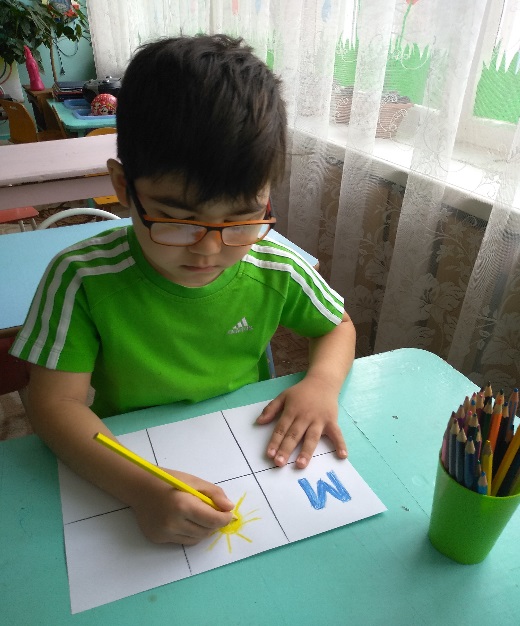 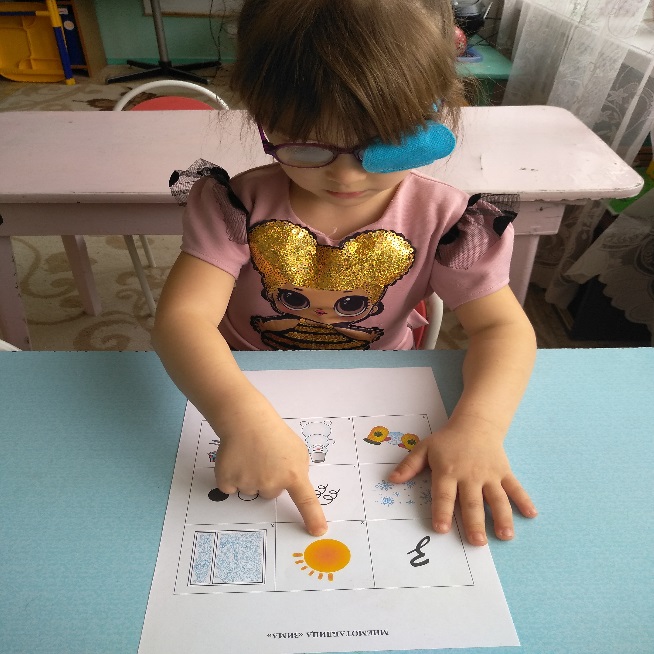 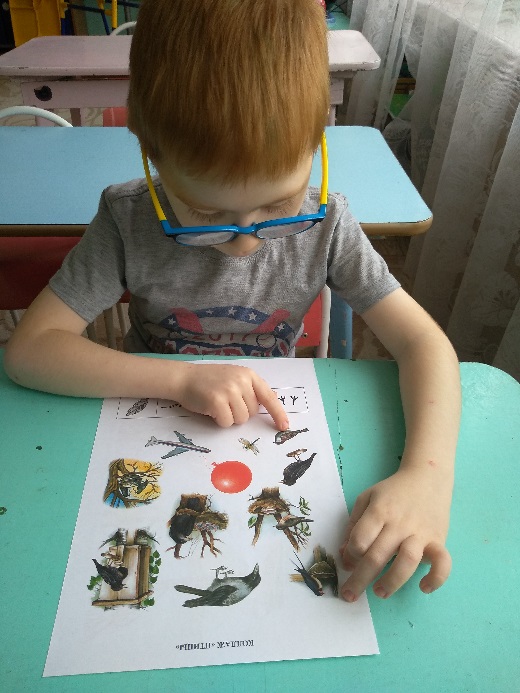 